不登校やひきこもりで悩む青少年やその家族、支援されている教員・関係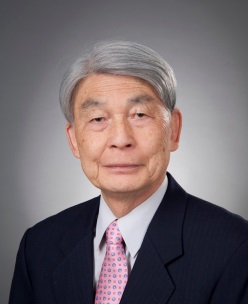 機関の方々に是非ご参加いただきたい講座です。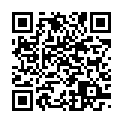 兵庫県洲本総合庁舎〒656-0021　兵庫県洲本市塩屋2-4-5　　　　洲本高速バスセンターより徒歩約８分後援：兵庫県教育委員会淡路教育事務所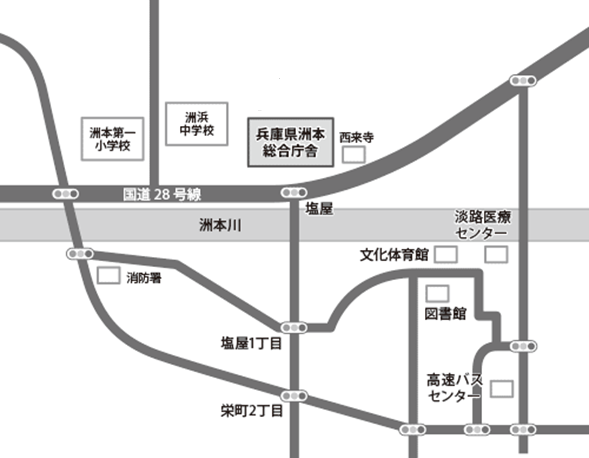 ○当日の連絡先　090-2196-8066　　　　　　　　　　(神出学園携帯電話)	※会場の都合上、定員を50名程度とさせていただきます。（先着順）申　込　方　法　平成29年７月28日（金）までにFAXもしくは申込みフォームから（神出学園ホームページ）お申し込みください。　受付完了後、こちらからFAXもしく電子メールにて連絡します。　　　　　　　　　　申し込みフォームはこちら兵庫県立神出学園　（担当：若畑・服部）　FAX　078-965-1123　　「平成29年度　神出学園オープン講座 in 淡路」参加申込み「平成29年度　神出学園オープン講座 in 淡路」に参加します。お名前：　　※同じ所属より参加される場合は全員のお名前をご記入下さい。所　属：　　　連絡先ご住所：　〒　　　　　　　　　　　　　　　　　　　　　　　　　　　　　　　　　　　　　電話番号／ＦＡＸ番号：（TEL）　　　　　　　　　　　　　　（FAX）　　　　　　　　　　　　　　　　　　　　　　　　　　　　兵庫県立神出学園　FAX番号　078-965-1123平成29年８月３日(木)平成29年８月３日(木)時間帯内　　　容13:30受　付14:00開　講14:10講　演：神出学園学園長　小林　剛「不登校の子どもたちに寄りそって～神出学園23年の実践～」15:10休　憩15:20シンポジウム「神出学園の生活で得たもの」学園修了生・修了生保護者学園スタッフ16:20閉　講